« Services publics locaux novateurs moteur de la croissance en Europe »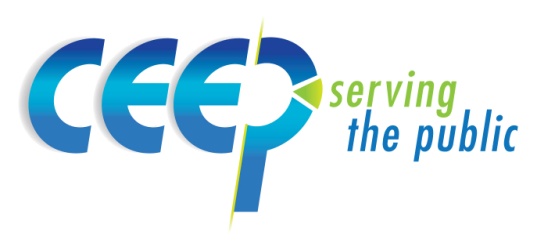 15ème Conférence européenne des Entreprises publiques localesBruxelles, le 15 novembre 2012Au Comité économique et social européenBruxelles	La 15ème édition de cette conférence est une vraie opportunité pour les employeurs et opérateurs de service public de toute l’Europe pour échanger leurs points de vue avec les représentants des institutions européennes sur les pratiques innovantes dans les 27 Etats membres et l’actualité communautaire. PROGRAMME9h15 – 9h50 Séance d’ouverture9h50 – 13h00 1ère séance : Modernisation l’offre des services publicsOBJECTIF 1 : Moderniser l’offre de services d’intérêt général grâce à des outils innovantsLes entreprises publiques locales développent sur leur territoire des outils novateurs afin d'assurer la fourniture de services publics de qualité, efficaces et abordables. Deux cas concrets de mise en œuvre d’outils de mutualisation et de coopération seront présentés.  10h50 – 11h10 Pause caféOBJECTIF 2 : Entreprises locales et multi-activités : conduire des stratégies territoriales intégréesLes entreprises locales multiservices offrent une large gamme de services aux citoyens et entreprises. Grâce à leur expertise et à la diversité des services dont elles sont en charge, elles bénéficient d’un potentiel immense d’innovation locale et constituent souvent l'élément moteur des stratégies territoriales établies par les politiques publiques. FACE À FACE : Financer des projets de territoire innovants: comment mobiliser les fonds européens ?Comment mobiliser ou optimiser l’utilisation des ressources financières de l’Europe dans votre territoire ? Quelles sont les difficultés rencontrées et comment les éviter ? L’éclairage de  européenne sera mis en perspective avec des retours d’expérience d’une Epl 12h30 – 14h00 DEJEUNER SUR PLACE14h00 – 15h15 2ème séance : Le management des entreprises locales : devenir un employeur innovant. ENTRETIEN : La promotion des pratiques RSE en Europe : quelle est la place des employeurs de services publics ? TABLE RONDE : Employeurs de services publics locaux mettant en œuvre des pratiques de gestion innovantes : présentationLes employeurs de services publics locaux sont les acteurs essentiels des politiques locales d'emploi et développent une « boîte à outils » de pratiques de gestion innovantes, en adéquation avec leur mission d’intérêt général. Ces pratiques répondent également à un besoin d’attraction et de mobilisation de travailleurs qualifiés sur le marché du travail. Récapitulatif de ces pratiques, avec une attention spéciale portée à la participation des employés et l'emploi des jeunes.15h15 – 15h30 Pause café 15h30 – 16h30 3ème séance : mettre l’innovation au cœur des services publics locaux, oui mais comment ?DISCUSSION : Quel cadre européen pour les services publics locaux innovants ? La responsabilité sociale des entreprises (RSE) prend une importance grandissante dans la gestion des entreprises et organisations. L’Union Européenne a publié des recommandations et tente de promouvoir les pratiques d’excellence, par le biais des politiques d’entreprises et du marché intérieur. Quelles sont les conséquences pour les employeurs et les dirigeants de services publics ? Et comment promouvoir leurs meilleurs pratiques au niveau européen, national et local ?Les entreprises locales ont besoin d’outils adaptés permettant de développer leurs projets de territoires. La clé de leur succès c’est un cadre communautaire stabilisé et proportionné. Le débat européen sera l’occasion de surligner leurs besoins et le possible cadre européen ayant un impact sur leur activité.16:30 Séance de clôture Déclaration finale de la 15ème Conférence européenne des entreprises publiques locales Traduction simultanée en anglais, français et allemand,Italien et espagnolRejoignez-nous le 14 novembre au soir !Le CEEP organise la Cérémonie de remise des Prix du label CEEP-RSE (Discerno)Mercredi 14 novembre 2012 de 18h00 à 21h30au Parlement EuropéenUne opportunité d'échange des pratiques d'excellence et de rencontre des représentants de prestataires de services publics innovants !Inscription en ligne à la conférence : http://ceep-lpseconference2012.eventbrite.fr/Pour toute information, n’hésitez pas à contacter Pazanne DUPONT : pazanne.dupont@ceep.eu – tel : 32 (0) 2 229 2143Les opérateurs de service d’intérêt général sont un des piliers de l'économie européenne. On compte 16 000 entreprises publiques locales employant plus d’un million de citoyens européens fournissent des services essentiels et constituent la pierre angulaire du développement économique régional et local.Au cours des 30 dernières années, les entreprises locales ont dû s’adapter aux exigences accrues des citoyens et des responsables politiques et moderniser leur offre de service. Par conséquent, les entreprises publiques locales ont développé de nouveaux outils et des pratiques innovantes afin d'accomplir au mieux leur mission.L’innovation est désormais au cœur de la gestion des services publics en Europe et les entreprises publiques locales ont un rôle à jouer dans la relance de l’économie européenne.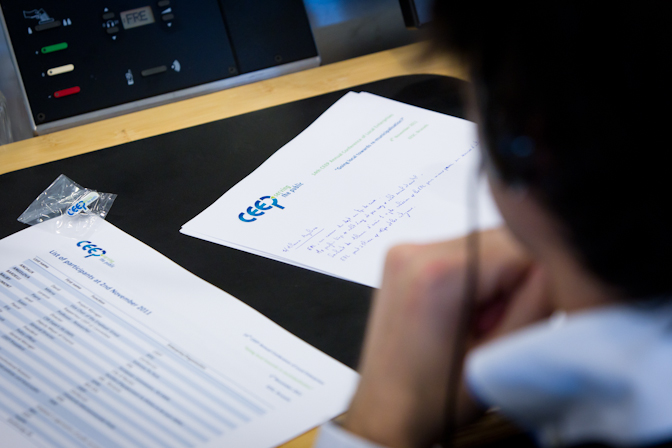 